Publicado en Sant Cugat del Vallès el 21/04/2017 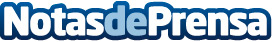 laOriginal, un sello de calidad en la planificación de eventos corporativos y el diseño de standsLa agencia de comunicación ubicada en Sant Cugat del Vallés, está especializada en la planificación de eventos corporativos y el diseño de standsDatos de contacto:e-deon.netComunicación · Diseño · Marketing931929647Nota de prensa publicada en: https://www.notasdeprensa.es/laoriginal-un-sello-de-calidad-en-la_1 Categorias: Nacional Comunicación Marketing Solidaridad y cooperación Consumo http://www.notasdeprensa.es